MATEMÁTICA: GRUPO FOGUEIRAATIVIDADE ONLINECOMPARE AS QUANTIDADES E ESCREVA: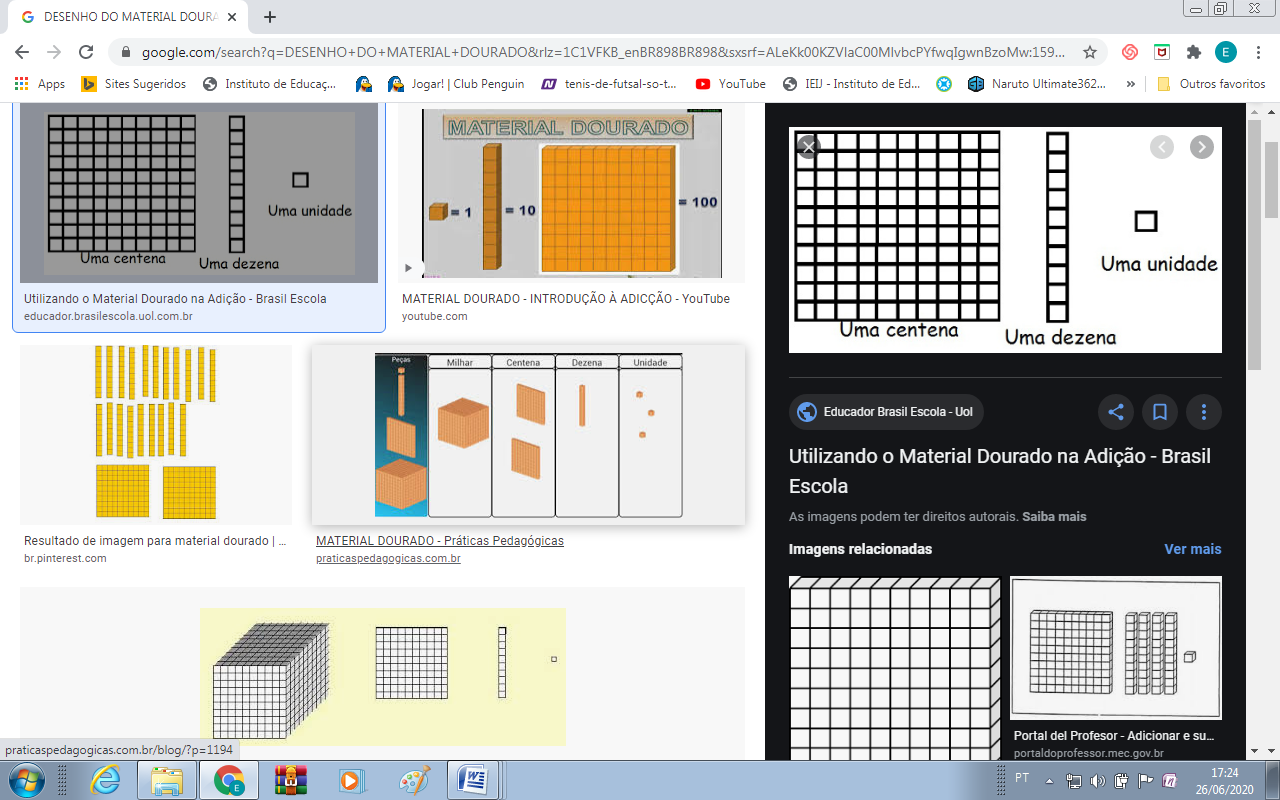 \C